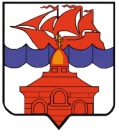 РОССИЙСКАЯ ФЕДЕРАЦИЯКРАСНОЯРСКИЙ КРАЙ                                                                                           ТАЙМЫРСКИЙ ДОЛГАНО-НЕНЕЦКИЙ МУНИЦИПАЛЬНЫЙ РАЙОН   АДМИНИСТРАЦИЯ СЕЛЬСКОГО ПОСЕЛЕНИЯ ХАТАНГАПОСТАНОВЛЕНИЕ14.10.2013 г.                                                                                                                     № 134 - П О внесении изменений в Постановление администрации сельского поселения   Хатанга № 013-П от 25.01.2010 года «О порядке определения стажа муниципальной службы для установления надбавок, определения продолжительности отпуска за выслугу лет и поощрений» В целях приведения в соответствие Постановления администрации сельского поселения Хатанга №  013-П от 25.01.2010 года  «О порядке определения стажа муниципальной службы    для установления надбавок, определения продолжительности отпуска за выслугу лет  и поощрений»,                            ПОСТАНОВЛЯЮ:Внести в Постановление администрации сельского поселения Хатанга № 013-П от 25.01.2010 года «О порядке определения стажа муниципальной службы для установления надбавок, определения продолжительности отпуска за выслугу лет и поощрений» (далее - Постановление), следующие изменения:  В названии  и пункте 2 Постановления, а также в названии Положения       (Приложение № 2 к Постановлению), вместо слов: «О порядке определения     стажа муниципальной службы для установления надбавок, определения    продолжительности отпуска за выслугу лет и размера поощрений» читать « О  порядке определения стажа муниципальной службы». Пункт 4 Постановления изложить в следующей редакции: « 4.  Настоящее  постановление вступает в силу в день, следующий за днем его опубликования  в официальном издании Хатангского сельского Совета  депутатов и администрации  сельского поселения Хатанга «Информационный бюллетень»». В абзаце первом пункта 16 раздела III Положения слово «аттестационной»,  исключить. В приложении № 5 к Постановлению после слов: «…по установлению стажа      муниципальной службы», слова «для установления надбавок, определения   продолжительности отпуска за выслугу лет и размера поощрений»  не читать. В столбце  третьем таблицы приложения № 5 вместо слов « Муниципальная                     должность» читать «Должность муниципальной службы».Настоящее Постановление вступает в силу в день, следующий за днем его опубликования  в официальном издании Хатангского сельского Совета  депутатов и  администрации  сельского поселения Хатанга «Информационный бюллетень».  Контроль за исполнением настоящего Постановления оставляю за собой.Исполняющий обязанностиРуководителя администрации сельского  поселения Хатанга                                                                  	            Е. А. Бондарев